TALLY BANK IMPORT MODULE FROM EXCEL / CSV STATEMENT FILE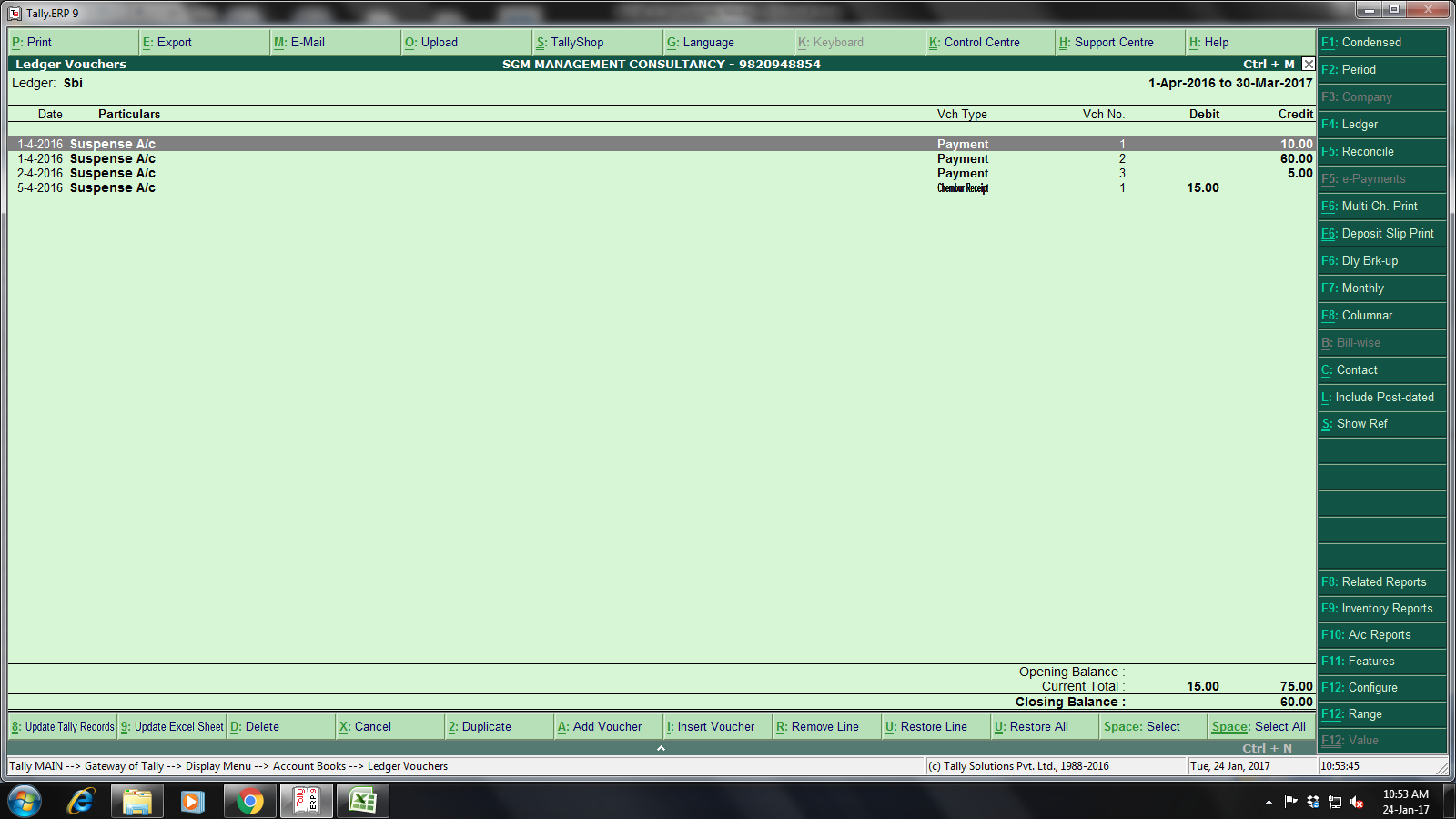 